Exercice
 : Exercice de tri de cartes pour organiser les ressources sur les programmes et services de planification familiale.Vue d'ensembleDans cet exercice, les participants sont invités à imaginer qu'ils travaillent pour un projet de planification familiale qui a produit une grande variété de publications sur les programmes et services de planification familiale. Toutes les publications se trouvent sur le disque partagé du projet dans un seul dossier. Les participants ont été chargés d'organiser les informations et de les rendre disponibles sur le site SharePoint du projet. Après avoir discuté avec des experts en la matière dans le cadre du projet, une liste de concepts a été élaborée (voir liste de concepts à l'étape 1) qui reflète les sujets des publications.La tâche des participants est de décider comment ils organiseraient ces concepts en une structure cohérente afin que le personnel puisse trouver facilement ce qu'il cherche.Remarque : Cet exercice est configuré pour être un tri physique de cartes ouvertes. Si le présentateur choisit d'utiliser un logiciel de tri de cartes en ligne, la plupart des étapes peuvent être transférées dans un environnement en ligne. Consultez les instructions du logiciel pour connaître les détails de chaque étape.ObjectifsComprendre l'importance d'utiliser un processus systématique et participatif pour développer une taxonomie afin d'organiser l'information. Apprendre à utiliser le tri de cartes comme outil pour organiser les informations en catégories logiques et construire une taxonomie.Reconnaître comment la nomenclature peut varier d'une personne à l'autre et comment cela peut avoir un impact sur une taxonomie.DuréeDurée : 60 minutesPréparation préalablePour cet exercice, vous aurez besoin de 40 à 50 cartes par participant :30 cartes pour chacun des concepts de planification familiale 10 cartes vierges pour que le participant y inscrive ses groupes de premier niveau10 cartes vierges pour les concepts nouveaux ou modifiésÉcrivez chaque terme figurant sur la feuille de travail de l'exercice (à la fin de ce Guide d'exercices) sur chaque série de cartes. Vous pouvez également imprimer ces termes, en utilisant si possible des étiquettes autocollantes et un traitement de texte, et coller chaque terme sur une carte individuelle. Créez un jeu de cartes pour chaque participant.  Si possible, triez l'ordre de chaque série de cartes afin que les cartes de chaque participant soient dans un ordre différent.  Les participants ont ainsi la possibilité de conceptualiser le contenu différemment au fur et à mesure qu'ils parcourent leur série de cartes. Numérotez les cartes dans le coin inférieur ou au dos. Cela vous aidera si vous voulez analyser les résultats du tri des cartes plus tard.Aménagez l'espace :Veillez à ce que le participant dispose de suffisamment d'espace pour étaler les cartes sur une table ou les accrocher au mur. Une salle de conférence fonctionne bien.Assurez-vous qu'il y a des marqueurs et des cartes vierges supplémentaires pour chaque participant.Mettre en œuvre l'activitéLe facilitateur aura besoin de 5 minutes avant l'activité pour expliquer le but de l'activité et son déroulement.Le facilitateur distribue les cartes aux participants, qui disposent de 25 minutes pour trier les cartes en groupes et nommer les groupes.Le facilitateur et les participants consacreront les 30 dernières minutes à rendre compte de leurs expériences et à discuter de ce qu'ils ont appris de l'exercice.Étapes de l'activitéDonnez à chaque participant un jeu de cartes avec les concepts énumérés dans la section Feuille de travail d’exercice. Expliquez que vous demandez de l'aide pour déterminer comment organiser les catégories d'informations pour un nouveau site SharePoint.Demandez aux participants de classer les cartes dans les groupes qui ont un sens pour eux. Essayez de ne pas créer plus de 6 à 10 groupes de premier niveau.Si les participants estiment qu'une carte particulière appartient à plus d'un groupe, ils doivent placer la carte dans le meilleur groupe où ils pensent qu'elle a sa place. Cependant, ils peuvent aussi faire des cartes en double pour ce concept et placer les cartes dans plusieurs groupes s'ils estiment que ces concepts correspondent vraiment à plusieurs groupes.Si les participants pensent que quelque chose n'est pas clair ou manque, ils peuvent modifier une carte ou en créer une nouvelle.Une fois que les participants ont trié leurs cartes en groupes de cartes, demandez-leur de nommer chaque groupe. Demandez-leur comment ils décriraient les cartes de chacune des piles. Ces noms peuvent devenir la structure du dossier supérieur sur le site SharePoint, tandis que d'autres cartes peuvent devenir des sous-dossiers.Faites un compte rendu et discutez : Après la réalisation de l'exercice, posez aux participants quelques questions sur la création de leur groupe.Certains groupes ont-ils été difficiles à créer ? Si oui, pourquoi ?Certaines cartes ont-elles été difficiles à mettre en groupe ? Si oui, pourquoi ?Pourquoi ont-ils regroupé certaines cartes ?Quelles étaient les similitudes entre les différents groupes de participants ? Différences ?Y a-t-il des noms de groupes qui utilisent des mots différents mais qui signifient essentiellement la même chose que les autres noms ? Quels types d'implications cela pourrait-il avoir sur la capacité des gens à trouver les informations qu'ils recherchent ? Y a-t-il des noms de groupe qui ont été clairement préférés par la plupart des participants ?  Pour un exemple de la façon dont les cartes pourraient être classées dans une taxonomie logique, voir l'exemple de taxonomie dans l'annexe à la fin de ce Guide d'exercices.Étape facultative : Analysez les résultatsSi le tri de cartes est facile à réaliser, l'analyse manuelle des données issues d'un tri de cartes peut poser quelques difficultés, en particulier si vous obtenez un large éventail de catégorisations différentes découlant de l'exercice de tri de cartes. En général, il s'agit d'une étape que vous effectuerez ultérieurement. Vous pouvez décider d'ajouter cet élément à l'exercice si vous voulez que les participants acquièrent de l'expérience dans l'analyse des résultats du tri des cartes (ce qui vous obligera à ajouter plus de temps à l'exercice) ou si vous voulez utiliser et analyser vous-même les résultats du tri des cartes des participants pour informer un projet réel sur lequel vous travaillez (c.-à-d. si vous utilisez des concepts pertinents pour vos objectifs spécifiques plutôt que les exemples de concepts fournis dans la section Préparation préliminaire de ce guide d'exercice).Pour préparer vos données à l'analyse :Photographier l'ordre de tri des cartes de chaque participant, ouPour chaque participant, notez ses groupes de premier niveau et les numéros de chaque carte incluse dans ce groupe. Vous pouvez analyser manuellement les résultats du tri des cartes de manière efficace et les présenter visuellement en suivant les étapes suivantes.Identifiez les groupes de niveau supérieur les plus fréquemment suggérés parmi toutes les réponses. Quels groupes les gens ont-ils créés ?Existe-t-il des schémas d'organisation distincts ?Comment appelaient-ils les groupes qu'ils formaient ?Quelles cartes les gens ont-ils classées dans ces catégories ?Les gens avaient-ils tendance à faire des choses similaires ou différentes ?Une fois que vous avez consolidé et déterminé vos groupes de premier niveau, créez une feuille de calcul, en listant les cartes (par nom ou numéro) dans les lignes et les groupes de premier niveau dans les colonnes. À partir des résultats de votre tri de cartes, déterminez comment les participants ont regroupé les cartes dans les catégories, puis ajoutez les comptes bruts à votre feuille de calcul, comme indiqué ci-dessous :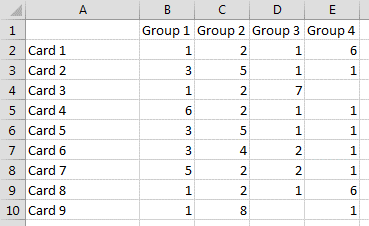 Calculez les pourcentages. Remplacez les chiffres bruts par des pourcentages. Chaque pourcentage correspond au nombre de participants ayant trié certaines cartes dans un groupe particulier, divisé par le nombre total de participants. Une fois que vous avez calculé les pourcentages, ne gardez que les pourcentages qui sont suffisamment importants pour être pris en considération.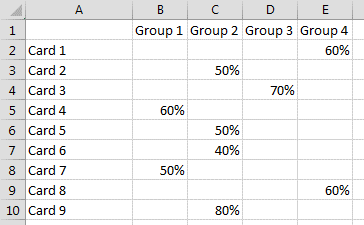 Regroupez les rangées (cartes). C'est un peu délicat. Triez les rangées en fonction des cartes qui ont le pourcentage le plus élevé dans chaque groupe. Par exemple :Sélectionnez toutes les lignes et colonnes.Triez par la colonne B (groupe 1) du plus grand au plus petit.Triez à nouveau, en sélectionnant toutes les colonnes et lignes qui n'ont pas de pourcentage dans la colonne B.Trier par la colonne C (groupe 2) du plus grand au plus petit.Répétez jusqu'à ce que toutes les lignes soient triées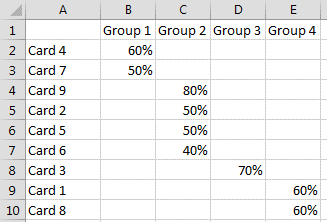 Analysez la distribution des pourcentages dans les groupes pour déterminer quelles cartes appartiennent à chaque groupe.Rédigez votre taxonomie en combinant l'analyse des résultats du tri des cartes et les informations qualitatives que vous avez recueillies auprès des utilisateurs pendant l'exercice et leurs réponses aux questions posées à la fin de l'exercice afin d'examiner les raisons pour lesquelles les participants ont pris leurs décisions.Feuille de travail d'exercice : 
Termes relatifs à la planification familiale pour chaque série de fiches de participantsRemarque : Les cellules vides sont incluses dans ce tableau pour vous rappeler de fournir aux participants 20 cartes vierges pour écrire leurs catégories de premier niveau et pour créer toute nouvelle carte qu'ils voudraient ajouter.Annexe. Exemple de cartes triéesSystèmes et services de santéInteraction client-fournisseur Enquête basée sur la communautéSécurité des contraceptifs Renforcement des systèmes de santéDéveloppement du capital humainPrévention de l'infectionFormationSages-femmes et accoucheuses traditionnellesIntégration de servicesPlanification familiale et VIH/SIDAPlanification familiale et antirétrovirauxPlanification familial et soins à domicilePlanification familiale et transmission mère-enfantPlanification familiale et conseil et test volontairesPlanification familiale pour les personnes vivant avec le VIH/sidaIntégration des services VIH dans les programmes de planification familialePlanification familiale et la santé maternellePlanification familiale et orphelins et enfants vulnérablesVIH et tuberculoseServices intégrés en matière d'IST/TIRSanté maternelle et VIH/SIDAGestion de programme	Les meilleures pratiques, directivesFinances du programmeSuivi, évaluation et indicateurs du programmeQuestions sociales et culturelles 	Attitudes envers l'utilisation des contraceptifsParticipation communautaireIntégration des programmes de planification familiale et de lutte contre le VIH/SIDAParticipation des hommes Besoin non satisfait 	Accès aux services et à l'informationChoix éclairéPlanification familiale post-avortementAccès aux services et à l'informationPlanification familiale pour les personnes vivant avec le VIH/sidaAttitudes envers l'utilisation des contraceptifsRenforcement des systèmes de santéLes meilleures pratiques, directivesVIH et tuberculoseInteraction client-fournisseurDéveloppement du capital humainParticipation communautairePrévention de l'infectionEnquête basée sur la communautéChoix éclairéSécurité des contraceptifsServices intégrés en matière d'IST/TIRPlanification familiale et antirétrovirauxIntégration des services VIH dans les programmes de planification familialePlanification familiale et VIH/SIDASanté maternelle et VIH/SIDAIntégration des programmes de planification familiale et de lutte contre le VIH/SIDAParticipation des hommesPlanification familial et soins à domicileSages-femmes et accoucheuses traditionnellesPlanification familiale et la santé maternellePlanification familiale post-avortementPlanification familiale et transmission mère-enfantFinances du programmePlanification familiale et orphelins et enfants vulnérablesSuivi, évaluation et indicateurs du programmePlanification familiale et conseil et test volontairesFormation